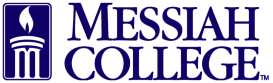 Masters of Arts in CounselingGraduation Checklist for StudentsFirst Steps:Register to take the NCE (by the date noted on our website)Register to take the PAPA if you have not taken it already (School Track students only)(please see the exam section of our website for details about possible exceptions)Register to take the Praxis II (School Track students only)Notify the Graduate Counseling – Administrative Assistant of anticipated graduation date (prior to the start of your first Internship)Contact your advisor to ensure all coursework will be complete by your anticipated graduation dateFile an on-line Application for Degree with the Registrar’s Office (you will receive a prompt and details about this application from the registrar’s office at the beginning of the semester in which you plan to graduate)Final Steps:Take the NCE (offered in April and October each year)Take the PAPA and Praxis II (School Track students only) (make sure you list Messiah College as a score recipient) 